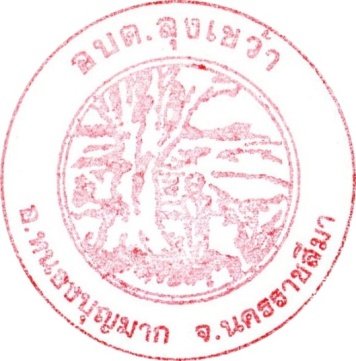 การดำเนินการตามนโยบายการบริหารทรัพยากรบุคคลประจำปีงบประมาณ พ.ศ. 2563องค์การบริหารส่วนตำบลลุงเขว้าอำเภอหนองบุญมาก  จังหวัดนครราชสีมาการดำเนินการตามนโยบายการบริหารทรัพยากรบุคคลขององค์การบริหารส่วนตำบลลุงเขว้า อำเภอหนองบุญมาก จังหวัดนครราชสีมา***********************		องค์การบริหารส่วนตำบลลุงเขว้า ได้ดำเนินการตามนโยบายการบริหารทรัพยากรบุคคล ซึ่งเป็นไปตามกฎ ระเบียบ และข้อบังคับที่เกี่ยวข้อง ได้แก่ การวางแผนกำลังคน การสรรหาคนดีคนเก่งเพื่อปฏิบัติงานตามภารกิจของหน่วยงาน การพัฒนาบุคลากร (การพัฒนาบุคลากร การสร้างทางก้าวหน้าในสายอาชีพ) การพัฒนาคุณภาพชีวิต การบรรจุและแต่งตั้งบุคลากร การประเมินผลการปฏิบัติงาน การส่งเสริมจริยธรรมและรักษาวินัยของบุคลากรในหน่วยงาน โดยมีรายละเอียดดังนี้นโยบายด้านการปรับปรุงโครงสร้างระบบงานและการบริหารอัตรากำลัง		เป้าประสงค์  วางแผน สนับสนุนและส่งเสริมให้มีโครงสร้าง ระบบงาน การจัดกรอบอัตรากำลังและการบริหารอัตรากำลังให้เหมาะสมกับภารกิจขององค์กรและเพียงพอ มีความคล่องตัวต่อการขับเคลื่อนการดำเนินงานของทุกหน่วยงานในองค์กร รวมทั้งมีระบบการประเมินผลที่มีประสิทธิภาพเชื่องโยงกับผลตอบแทนและมีการกำหนดสมรรถนะและลักษณะที่พึงประสงค์ของพนักงานที่องค์กรคาดหวัง		กลยุทธ์		1. ทบทวนและปรับปรุงโครงสร้างองค์กร ระบบงานและกรอบอัตรากำลัง ให้สอดคล้องกับวิสัยทัศน์ พันธกิจ และแผนการปรับบทบาทและภารกิจขององค์การบริหารส่วนตำบลลุงเขว้า		2. จัดทำสมรรถนะ และนำสมรรถนะมาใช้เป็นเครื่องมือในการบริหารทรัพยากรบุคคล ทั้งด้านการสรรหา การเลื่อนขั้นเงินเดือนและปรับตำแหน่ง การประเมินผลการปฏิบัติงาน การวางแผนการพัฒนาบุคลากรและการบริหารผลตอบแทน		3. มีเส้นทางความก้าวหน้าของสายอาชีพ		4. จัดทำระบบประเมินผลการปฏิบัติงานตามผลสัมฤทธิ์ของงานและสมรรถนะหลัก		5. จัดทำแผนการสืบทอดตำแหน่งงานและการบริหารจัดการคนดี และคนเก่งขององค์กร		การดำเนินการจัดทำแผนอัตรากำลัง 3 ปี (พ.ศ. 2561 – 2563) และได้ทบทวนและปรับปรุงโครงสร้างองค์กร ระบบงานและกรอบอัตรากำลัง ให้สอดคล้องกับวิสัยทัศน์ พันธกิจ และแผนการปรับบทบาทและภารกิจขององค์การบริหารส่วนตำบลลุงเขว้า (รายละเอียดตามแผนอัตรากำลัง 3 ปี พ.ศ. 2561 – 2563)จัดทำคู่มือการประเมินผลการปฎิบัติงาน (ระบบแท่ง) รายละเอียดตามคู่มือการประเมินผลการปฏิบัติการ		3. จัดทำคู่มือแผนเส้นทางความก้าวหน้าในอาชีพ (Career Planing) (รายละเอียดตามคู่มือแผนเส้นทางความก้าวหน้าในอาชีพ)2. นโยบายด้านการพัฒนาบุคลากรเป้าประสงค์  ส่งเสริมให้มีการพัฒนาอย่างเป็นระบบ ทั่วถึง และต่อเนื่อง โดยการเพิ่มพูน ความรู้ ความสามารถ ศักยภาพ และทักษะการทำงานที่เหมาะสม สอดคล้องกับสถานการณ์ วิสัยทัศน์ และยุทธศาสตร์ขององค์กร เพื่อให้การขับเคลื่อนการดำเนินงานตามพันธกิจขององค์กรเป็นไปอย่างมีประสิทธิภาพ และประสบผลสำเร็จตามเป้าหมาย รวมทั้งส่งเสริมคุณธรรมและจริยธรรมให้กับบุคลากรในองค์กร		กลยุทธ์		1. จัดทำแผนพัฒนาบุคลากรให้สอดคล้องกับบทบาทและภารกิจของ อบต.		2. จัดทำแผนพัฒนาบุคลากรตามตำแหน่งงานและสายอาชีพตามสมรรถนะ แผนการสืบทอดตำแหน่งและการบริหารจัดการคนดีและคนเก่งขององค์กร-2-		3. พัฒนาศักยภาพผู้บริหาร และเพิ่มขีดความสามารถในการปฏิบัติงานให้กับผู้ปฏิบัติงานทุกระดับตามสายอาชีพและตำแหน่งงานอย่างต่อเนื่อง		4. ส่งเสริมให้บุคลากรยึดมั่นในวัฒนธรรมองค์กร ปฏิบัติตามจรรยาบรรณของ อบต.ลุงเขว้า		5. พัฒนางานด้านการจัดการความรู้ องค์ความรู้ เพื่อสร้างวัฒนธรรมเรียนรู้ การถ่ายทอดความรู้ การแลกเปลี่ยนความรู้และประสบการณ์ในการทำงานอย่างต่อเนื่องการดำเนินการจัดทำแผนพัฒนาบุคลากร ประจำปีงบประมาณ พ.ศ. 2563  (รายละเอียดตามแผนพัฒนาบุคลากร)จัดส่งบุคลากรตามสายงานไปฝึกอบรมฯ3.นโยบายด้านการพัฒนาระบบสารสนเทศเป้าประสงค์  ส่งเสริมสนับสนุนให้มีการนำระบบเทคโนโลยีสารสนเทศมาใช้ในการบริหารจัดการทรัพยากรมนุษย์ เพื่อให้ได้ข้อมูลที่ถูกต้อง ครบถ้วน รวดเร็ว ทันสมัยและเป็นปัจจุบัน ช่วยลดขั้นตอนของงาน ปริมาณเอกสาร สามารถนำไปวิเคราะห์เพื่อการวางแผนตัดสินใจในการปฏิบัติงานและใช้บริหารงานด้วยบุคลากรได้อย่างมีประสิทธิภาพ		กลยุทธ์		1. พัฒนาระบบฐานข้อมูลบุคลากร		2. ปรับปรุงและพัฒนาระบบสารสนเทศด้านการบริหารจัดการบุคลากร		3. เสริมสร้างความรู้เกี่ยวกับระบบสารสนเทศด้านการบริหารจัดการบุคลากรให้ผู้ปฏิบัติงาน เพื่อรองรับการใช้งานระบบ และเพื่อขีดความสามารถของบุคลากร เพื่อรองรับการพัฒนาระบบในอนาคต		การดำเนินการกรอกระบบฐานข้อมูลบุคลากรแห่งชาติ เป็นปัจจุบันปรับปรุงและพัฒนาระบบสารสนเทศด้านการลาต่างๆ ให้ทันสมัยยิ่งขึ้นจัดส่งบุคลากรในสังกัดเข้ารับการฝึกอบรมด้านสารสนเทศ4. นโยบายด้านสวัสดิการเป้าประสงค์  เสริมสร้างความมั่นคง ขวัญกำลังใจ คุณภาพชีวิตที่ดี ความผาสุกและพึงพอใจให้ผู้ปฏิบัติงาน เพื่อรักษาคนดี คนเก่งไว้กับองค์กร โดยการส่งเสริมความก้าวหน้าของผู้ปฏิบัติงานที่มีผลงานและสมรรถนะในทุกโอกาส สร้างช่องทางการสื่อสาร ให้สิ่งจูงใจ ผลประโยชน์ตอบแทนพิเศษ จัดจัดสวัสดิการความปลอดภัย อาชีวปลอดภัย และสิ่งแวดล้อมในการทำงาน ตามความจำเป็นและเหมาะสมเป็นไปตามที่กฎหมายกำหนด และสนับสนุนการดำเนินกิจกรรมเพื่อสร้างความสัมพันธ์อันดี ระหว่างผู้บริหารและพนักงานทุกระดับ		กลยุทธ์		1. ปรับปรุงระบบแรงจูงใจในการปฏิบัติงาน		2. ปรับปรุงสภาพความปลอดภัย อาชีวอนามัย และสภาพแวดล้อมในการทำงาน		3. ยกย่องพนักงานที่เป็นคนเก่ง คนดีและคุณประโยชน์ให้องค์กร		4. ปรับปรุงระบบสวัสดิการ ผลตอบแทนพิเศษ		5. ปรับปรุงช่องทางการสื่อสารด้านการบริหารทรัพยากรมนุษย์		การดำเนินการจัดทำประกาศมาตรการให้รางวัลและบทลงโทษของพนักงานส่วนตำบล และพนักงานจ้างปรับปรุงสภาพความปลอดภัย และสภาพแวดล้อมในการทำงานให้ดีอยู่เสมอ (จัดทำโครงการที่ทำงานน่าอยู่ น่าทำงาน ประจำปีงบประมาณ พ.ศ. 2563) รายละเอียดตามโครงการฯปรับปรุงช่องทางการสื่อสารด้านการบริหารทรัพยากรบุคคล ทางเว๊ปไซด์ของ อบต.ลุงเขว้า-3-5. นโยบายด้านการบริหาร		1. กระจายอำนาจไปสู่ผู้บริหารระดับหัวหน้างาน ซึ่งเป็นผู้บังคับบัญชาในระดับต้น		2. มีการกำหนดแผนกลยุทธ์เพื่อเป็นแนวทางในการบริหารงานให้เป็นไปตามแผนงาน และทิศทางที่วางไว้		3. มีการจัดทำแผนปฏิบัติงานประจำปีตามภาระหน้าที่ความรับผิดชอบที่กำหนดไว้		4. มีการบริหารจัดการมุ่งสู่คุณภาพด้วยความมุ่งมั่น รวดเร็ว ถูกต้อง และมีประสิทธิภาพให้มีความคุ้มค่าและเกิดประโยชน์สูงสุด		5. มีการติดตามและประเมินผลด้วยการประชุมประจำเดือนและคณะกรรมการประเมินผลการปฏิบัติงาน เพื่อรับทราบปัญหาอุปสรรค และปรับปรุงแก้ไขอย่างต่อเนื่อง 6. นโยบายด้านอัตรากำลังและการบริหารอัตรากำลัง	1. บริหารกำลังคนให้สอดคล้องกับความจำเป็นตามพันธกิจ	2. พัฒนาระบบวางแผนและติดตามประเมินผลการใช้กำลังคน	3. พัฒนาผลิตภาพและความคุ้มค่าของกำลังคน	4. พัฒนาระบบเทคโนโลยีสารสนเทศด้านการบริหารกำลังคน โดยให้มีอัตรากำลังในแผนอัตรากำลัง 3 ปี (พ.ศ. 2561 – 2563)  ดังนี้กรอบอัตรากำลัง  ๓ ปี ระหว่างปี   พ.ศ. ๒๕๖๑ – ๒๕๖๓		การสรรหาคนดีคนเก่งเพื่อปฏิบัติงานตามภารกิจ		เนื่องจากองค์การบริหารส่วนตำบลลุงเขว้า ได้ขอความเห็นชอบบรรจุและแต่งตั้งเป็นพนักงานส่วนตำบลจากการขอใช้บัญชีผู้สอบแข่งขันได้ ตามหนังสือที่อ้างถึง คณะกรรมการกลางการสอบแข่งขันพนักงานส่วนท้องถิ่น (กสถ.) ได้ประกาศรับสมัครสอบแข่งขันเพื่อบรรจุบุคคลเป็นข้าราชการหรือพนักงานส่วนท้องถิ่น พ.ศ. 2560 ลงวันที่ 25 กรกฎาคม 2560 โดยรับสมัครทางอินเตอร์เน็ต ทางเว๊ปไซด์ http://www.dlaapplicant2560.com และ กสถ. ได้ประกาศฯ เรื่อง การขึ้นบัญชีและยกเลิกบัญชีผู้สอบแข่งขันได้ในการสอบแข่งขันเพื่อบรรจุเป็นข้าราชการหรือพนักงานส่วนท้องถิ่น พ.ศ. 2560 ลงวันที่ 30 พฤศจิกายน  2560 เพื่อเป็นการสรรหาคนดี คนเก่งในการปฏิบัติงานตามภารกิจขององค์การบริหารส่วนตำบล ลุงเขว้า (รายละเอียดตามเอกสารดังนี้)-5-7. นโยบายด้านการสร้างและพัฒนาระบบการบริหารจัดการองค์ความรู้	1. สร้างความรู้และความเข้าใจให้กับบุคลากรเกี่ยวกับกระบวนการและคุณค่าของการจัดการความรู้	2. ส่งเสริมและสนับสนุนวัฒนธรรมขององค์กรที่เอื้อต่อการแบ่งปันและถ่ายทอด	3. ส่งเสริมให้มีการพัฒนาระบบจัดการความรู้ เพื่อให้บุคลากรสามารถเข้าถึงองค์ความรู้ต่างๆ ขององค์กร และเกิดการแลกเปลี่ยนเรียนรู้ได้อย่างมีประสิทธิภาพ	4. จัดทำ “แผนการจัดการความรู้ (KM Action Plan)” โดยมีแนวทางการดำเนินการ ดังนี้กระบวนการจัดการความรู้ (Knowledge Management Process)  เป็นกระบวนการที่จะช่วยให้เกิดพัฒนาการของความรู้หรือการจัดการความรู้ที่จะเกิดขึ้นภายในองค์กรมีทั้งหมด 7 ขั้นตอนคือ		1). การบ่งชี้ความรู้เป็นการพิจารณาว่าองค์กรมีวิสัยทัศน์พันธกิจยุทธศาสตร์เป้าหมายคืออะไรและเพื่อให้บรรลุเป้าหมายเราจำเป็นต้องใช้อะไรขณะนี้เรามีความรู้อะไรบ้างอยู่ในรูปแบบใดอยู่ที่ใคร		2). การสร้างและแสวงหาความรู้เช่นการสร้างความรู้ใหม่แสวงหาความรู้จากภายนอกรักษาความรู้เก่ากำจัดความรู้ที่ใช้ไม่ได้แล้ว		3). การจัดความรู้ให้เป็นระบบเป็นการวางโครงสร้างความรู้เพื่อเตรียมพร้อมสำหรับการเก็บความรู้อย่างเป็นระบบในอนาคต		4). การประมวลและกลั่นกรองความรู้เช่นปรับปรุงรูปแบบเอกสารให้เป็นมาตรฐานใช้ภาษาเดียวกันปรับปรุงเนื้อหาให้สมบูรณ์		5). การเข้าถึงความรู้เป็นการทำให้ผู้ใช้ความรู้เข้าถึงความรู้ที่ต้องการได้ง่ายและสะดวกเช่นระบบเทคโนโลยีสารสนเทศ (IT) Web board บอร์ดประชาสัมพันธ์เป็นต้น		6). การแบ่งปันแลกเปลี่ยนความรู้ทำได้หลายวิธีการโดยกรณีเป็น Explicit Knowledge อาจจัดทำเป็นเอกสารฐานความรู้เทคโนโลยีสารสนเทศหรือกรณีเป็น Tacit Knowledge จัดทำเป็นระบบทีมข้ามสายงานกิจกรรมกลุ่มคุณภาพและนวัตกรรมชุมชนแห่งการเรียนรู้ระบบพี่เลี้ยงการสับเปลี่ยนงานการยืมตัวเวทีแลกเปลี่ยนความรู้เป็นต้น		7). การเรียนรู้ควรทำให้การเรียนรู้เป็นส่วนหนึ่งของงานเช่นเกิดระบบการเรียนรู้จากสร้างองค์ความรู้การนำความรู้ในไปใช้เกิดการเรียนรู้และประสบการณ์ใหม่และหมุนเวียนต่อไปอย่างต่อเนื่องกระบวนการบริหารจัดการการเปลี่ยนแปลง (Change Management Process) 		เป็นกรอบความคิดแบบหนึ่งเพื่อให้องค์กรที่ต้องการจัดการความรู้ภายในองค์กรได้มุ่งเน้นถึงปัจจัยแวดล้อมภายในองค์กรที่จะมีผลกระทบต่อการจัดการความรู้ประกอบด้วย 6 องค์ประกอบดังนี้		1). การเตรียมการและปรับเปลี่ยนพฤติกรรม - เช่นกิจกรรมการมีส่วนร่วมและสนับสนุนจากผู้บริหาร (ที่ทุกคนมองเห็น), โครงสร้างพื้นฐานขององค์กร, ทีม/หน่วยงานที่รับผิดชอบ, มีระบบการติดตามและประเมินผล, กำหนดปัจจัยแห่งความสำเร็จชัดเจน		2). การสื่อสาร - เช่นกิจกรรมที่ทำให้ทุกคนเข้าใจถึงสิ่งที่องค์กรจะทำ, ประโยชน์ที่จะเกิดขึ้นกับทุกคน, แต่ละคนจะมีส่วนร่วมได้อย่างไร		3). กระบวนการและเครื่องมือ - ช่วยให้การค้นหาเข้าถึงถ่ายทอดและแลกเปลี่ยนความรู้สะดวกรวดเร็วขึ้นโดยการเลือกใช้กระบวนการและเครื่องมือขึ้นกับชนิดของความรู้, ลักษณะขององค์กร (ขนาด, สถานที่ตั้งฯลฯ), ลักษณะการทำงาน, วัฒนธรรมองค์กร, ทรัพยากร		4). การเรียนรู้ - เพื่อสร้างความเข้าใจและตระหนักถึงความสำคัญและหลักการของการจัดการความรู้โดยการเรียนรู้ต้องพิจารณาถึงเนื้อหา, กลุ่มเป้าหมาย, วิธีการ, การประเมินผลและปรับปรุง-6-		5). การวัดผล - เพื่อให้ทราบว่าการดำเนินการได้บรรลุเป้าหมายที่ตั้งไว้หรือไม่, มีการนำผลของการวัดมาใช้ในการปรับปรุงแผนและการดำเนินการให้ดีขึ้น, มีการนำผลการวัดมาใช้ในการสื่อสารกับบุคลากรในทุกระดับให้เห็นประโยชน์ของการจัดการความรู้และการวัดผลต้องพิจารณาด้วยว่าจะวัดผลที่ขั้นตอนไหนได้แก่วัดระบบ (System), วัดที่ผลลัพธ์ (Out put) หรือวัดที่ประโยชน์ที่จะได้รับ (Out come) 		6). การยกย่องชมเชยและให้รางวัล - เป็นการสร้างแรงจูงใจให้เกิดการปรับเปลี่ยนพฤติกรรมและการมีส่วนร่วมของบุคลากรในทุกระดับโดยข้อควรพิจารณาได้แก่ค้นหาความต้องการของบุคลากร, แรงจูงใจระยะสั้นและระยะยาว, บูรณาการกับระบบที่มีอยู่, ปรับเปลี่ยนให้เข้ากับกิจกรรมที่ทำในแต่ละช่วงเวลาการจัดการความรู้		มีผู้รู้ได้กล่าวถึง KM หลายแง่หลายมุมที่อาจรวบรวมมาชี้ธงคำตอบว่าหัวใจของ KM อยู่ที่ไหนได้โดยอาจกล่าวเป็นลำดับขั้นหัวใจของ KM เหมือนกับลำดับขั้นของความต้องการ (Hierarchy of needs) ของ McGregor ได้โดยเริ่มจากข้อสมมุติฐานแรกที่เป็นสากลที่ยอมรับทั่วไปว่าความรู้คือพลัง (DOPA KM Team) 		1. Knowledge is Power :ความรู้คือพลัง		2. Successful knowledge transfer involves neither computers nor documents but rather in interactions between people. (Thomas H Davenport) :ความสำเร็จของการถ่ายทอดความรู้ไม่ใช่อยู่ที่คอมพิวเตอร์หรือเอกสารแต่อยู่ที่การมีปฏิสัมพันธ์ระหว่างคนด้วยกัน		3. The great end of knowledge is not knowledge but action :จุดหมายปลายทางสำคัญของความรู้มิใช่ที่ตัวความรู้แต่อยู่ที่การนำไปปฏิบัติ		4. Now the definition of a manager is somebody who makes knowledge productive :นิยามใหม่ของผู้จัดการคือผู้ซึ่งทำให้ความรู้ผลิตดอกออกผล	8. นโยบายด้านภาระงาน		1. มีการกำหนดภาระงานของบุคคลทุกคนอย่างชัดเจน		2. มีการจัดทำคู่มือการปฏิบัติงานของทุกงาน		3. บุคลากรมีการพัฒนา ศึกษา ทำความเข้าใจถึงภาระงานร่วมกันอย่างสม่ำเสมอโดยทุกงานจะต้อง มีการประชุมบุคลากรภายในเพื่อเป็นการรายงานผลการดำเนินงาน การแก้ไขปัญหาอุปสรรคและปรับปรุง ภาระงานประจำทุกเดือน โดยให้งานการเจ้าหน้าที่ จัดทำคำสั่งการแบ่งงานและกำหนดหน้าที่ความรับผิดชอบของส่วนราชการ ในองค์การบริหารส่วนตำบลลุงเขว้า แยกเป็นส่วนราชการ และให้มีการทบทวนการปฏิบัติหน้าที่ทุกรอบการประเมิน หรือเมื่อมีภาระงานเปลี่ยนแปลงไปจากเดิม	9. นโยบายด้านระบบสารสนเทศ		1.ให้ทุกงานในทุกกองใช้ข้อมูลเพื่อวิเคราะห์งานจากแหล่งข้อมูลเดียวกัน		2.ให้ทุกงานจัดทำฐานข้อมูลด้วยระบบคอมพิวเตอร์ในภารกิจของงานนั้นๆ และหาแนวทางในการเชื่องโยงข้อมูลเพื่อใช้ร่วมกัน		3.ให้มีการปรับปรุงฐานข้อมูลที่รับผิดชอบให้เป็นปัจจุบันอย่างสม่ำเสมอ โดยให้ปฏิบัติตามแผนแม่บทสารสนเทศขององค์การบริหารส่วนตำบลลุงเขว้า งานการเจ้าหน้าที่ต้องมี การประชาสัมพันธ์ผ่านเทคโนโลยีสารสนเทศอย่างต่อเนื่อง-7-	10. นโยบายด้านการมีส่วนร่วมในการบริหาร		1. มีการประชุมหัวหน้างานกับผู้อำนวยการกองเพื่อเป็นการรายงานผลติดตาม และร่วมแก้ไขปัญหา อุปสรรค ตลอดจนร่วมให้ข้อเสนอแนะต่อการบริหารของหน่วยงานเป็นประจำ		2. ทุกงานมีการประชุมงาน เพื่อให้บุคลากรมีส่วนร่วมในการพัฒนาและปรับปรุงการปฏิบัติงาน ร่วมกัน		3. สนับสนุนและส่งเสริมให้บุคลากรมีส่วนร่วมในกิจกรรม		4. ส่งเสริมมาตรการการมีส่วนร่วมในการใช้ทรัพยากรร่วมกันอย่างมีประสิทธิภาพ		5. ส่งเสริมและสนับสนุนการสร้างและใช้องค์ความรู้ในกระบวนการทำงาน เพื่อให้บุคลากรพัฒนา ทักษะและความชำนาญในการปฏิบัติงานให้บรรลุผลตามพันธกิจขององค์กรให้เกิดประโยชน์ประสิทธิภาพ สูงสุดและมีศักยภาพในการพัฒนาตนเอง11. นโยบายด้านการพัฒนาทรัพยากรบุคคล		1. มีการสนับสนุนส่งเสริมพัฒนาทรัพยากรบุคคลเพื่อเพิ่มขีดความสามารถในการปฏิบัติงานอย่างต่อเนื่องด้วยการส่งบุคลากรเข้ารับการอบรมในหลักสูตรต่างๆ ที่สอดคล้องกับแผนพัฒนาบุคลากร		2. สนับสนุนให้บุคลากรได้รับการศึกษาต่อในระดับที่สูงขึ้น		3. มีการติดตามประเมินผลการพัฒนาบุคลากรทั้งด้านทักษะวิชาการและการรอบรู้และนำผลมาเป็นแนวในการปรับปรุงการพัฒนาบุคลากรให้มีประสิทธิภาพอย่างต่อเนื่อง โดยให้งานการเจ้าหน้าที่ จัดทำแผนพัฒนาบุคลากรให้สอดคล้องกับแผนอัตรากำลัง 3 ปี (พ.ศ.2561 - 2563) และรายงานสรุปผลประจำปี	12. นโยบายด้านการเงินและงบประมาณ		1. มีการจัดทำแผนการใช้เงินงบประมาณทั้งงบประมาณแผ่นดินและเงินรายได้ ให้เป็นไปตามวัตถุประสงค์และสอดคล้องกับภารกิจของกอง และให้เป็นไปตามแผนปฏิบัติงานประจำปี		2. มีการจัดทำสรุปรายงานการใช้จ่ายงบประมาณทั้งงบประมาณแผ่นดินและเงินรายได้ประจำเดือน เวียนให้บุคลากร และประชาชนทั่วไปได้ทราบทุกเดือน		3. มีการนำเทคโนโลยีมาใช้ในการบริหารจัดการเพื่อให้การดำเนินงานเป็นระบบการบริหารและจัดการตามระบบบัญชีมาใช้		4. มีการมอบหมายให้บุคลากรมีส่วนร่วมรับผิดชอบและปฏิบัติงานด้วยความโปร่งใส โดยให้กองคลัง ดำเนินการจัดทำรายงานสรุปผลการดำเนินงานแล้วประชาสัมพันธ์ให้ทุกกองและประชาชนทั่วไปได้รับทราบเป็นประจำทุกเดือน	13. นโยบายด้นการทำนุบำรุงศิลปวัฒนธรรม		1. สนับสนุนและส่งเสริมให้บุคลากรมีส่วนร่วมในกิจกรรมด้านการทำนุบำรุงศิลปวัฒนธรรมของท้องถิ่น		2. จัดทำแผน/กิจกรรม/โครงการที่เป็นประโยชน์สอดคล้องกับแผนงานด้านทำนุบำรุงศิลปวัฒนธรรม		3. ดำเนินการให้ผู้บริหารและบุคลากรตระหนักในกิจกรรมด้านการทำนุบำรุงศิลปวัฒนธรรมที่นำไปสู่การสร้างสรรค์ รวมทั้งการอนุรักษ์ ฟื้นฟู สืบสานประเพณีและวัฒนธรรม-8-	14. นโยบายด้านคุณธรรมจริยธรรมองค์การบริหารส่วนตำบลลุงเขว้า		อนุสนธิจากคณะกรรมการมาตรฐานการบริหารงานบุคคลส่วนท้องถิ่น (ก.ถ.) ได้กำหนดมาตรฐาน ทางคุณธรรมจริยธรรมของข้าราชการ พนักงาน และลูกจ้างประจำขององค์กรปกครองส่วนท้องถาน ซึ่งได้ประมวล ขึ้นจากข้อเสนอแนะของผู้บริหารท้องถิ่นและประชาชนผู้รับบริการ จากองค์กรปกครองส่วนท้องถิ่น โดยมี วัตถุประสงค์เพื่อใช้เป็นหลักการและแนวทางปฏิบัติให้ข้าราชการหรือ พนักงานส่วนท้องถิ่นและลูกจ้างขององค์กรปกครองส่วนท้องถิ่นโดยทั่วไปใช้ยึดถือปฏิบัติเป็นเครื่องกำกับความประพฤติ ได้แก่		1. พึงดำรงตนให้ตั้งมั่นอยู่ในศีลธรรม ปฏิบัติหน้าที่ด้วยความซื่อสัตย์ สุจริต เสียสละ และมีความรับผิดชอบ		2. พึงปฏิบัติหน้าที่อย่างเปิดเผย โปร่งใส พร้อมให้ตรวจสอบ		3. พึงให้บริการด้วยความเสมอภาคสะดวก รวดเร็ว มีอัธยาศัยไมตรีโดยยึดประโยชน์ของประชาชนเป็นหลัก		4. พึงปฏิบัติหน้าที่โดยยึดผลสัมฤทธิ์ของงานอย่างคุ้มค่า		5. พึงพัฒนาทักษะ ความรู้ ความสามารถ และตนเองให้ทันสมัยอยู่เสมอ************************************ส่วนราชการกรอบอัตรา
กำลังเดิมอัตราตำแหน่งที่คาดว่าจะต้องใช้ในช่วงระยะเวลา 3 ปี ข้างหน้าอัตราตำแหน่งที่คาดว่าจะต้องใช้ในช่วงระยะเวลา 3 ปี ข้างหน้าอัตราตำแหน่งที่คาดว่าจะต้องใช้ในช่วงระยะเวลา 3 ปี ข้างหน้าเพิ่ม / ลดเพิ่ม / ลดเพิ่ม / ลดหมายเหตุส่วนราชการกรอบอัตรา
กำลังเดิม256125622563256125622563หมายเหตุปลัด อบต. (นักบริหารงานท้องถิ่น) ระดับกลาง1111-  --สำนักงานปลัดหัวหน้าสำนักปลัด(นักบริหารงานทั่วไป) ระดับต้น 1111  ---นักจัดการงานทัวไป (ชก.)1111-  --นักทรัพยากรบุคคล (ชก.)1 1 1 1-  --นักวิเคราะห์นโยบายและแผน (ชก.)1111-  --นักพัฒนาชุมชน (ปก.)1111-  --เจ้าพนักงานธุรการ (ชง.)1111 -  --พนักงานจ้างตามภารกิจพนักงานขับรถยนต์ (ทักษะ)1111-  --พนักงานจ้างทั่วไปคนงานทั่วไป1111-  --ว่างกองคลังผู้อำนวยการกองคลัง(นักบริหารงานการคลัง) ระดับต้น 1111  ---นักวิชาการเงินและบัญชี (ชก.) 1 1 1 1-  --นักวิชาการจัดเก็บรายได้ (ปก./ชก.) 1 1 1 1-  --ว่างเจ้าพนักงานพัสดุ (ปง./ชง.) 1 1 1 1-  --ว่าง-4-ส่วนราชการกรอบอัตรา
กำลังเดิมอัตราตำแหน่งที่คาดว่าจะต้องใช้ในช่วงระยะเวลา 3 ปี ข้างหน้าอัตราตำแหน่งที่คาดว่าจะต้องใช้ในช่วงระยะเวลา 3 ปี ข้างหน้าอัตราตำแหน่งที่คาดว่าจะต้องใช้ในช่วงระยะเวลา 3 ปี ข้างหน้าเพิ่ม / ลดเพิ่ม / ลดเพิ่ม / ลดหมายเหตุส่วนราชการกรอบอัตรา
กำลังเดิม256125622563256125622563หมายเหตุกองคลังพนักงานจ้างตามภารกิจผู้ช่วยเจ้าพนักงานการเงินและบัญชี (คุณวุฒิ) 1 1 1 1-  --กองช่างผู้อำนวยการกองช่าง(นักบริหารงานช่าง) ระดับต้น 1111  ---นายช่างโยธา (ปง./ชง.) 1 11 1-  --ว่างพนักงานจ้างตามภารกิจผู้ช่วยเจ้าพนักงานธุรการ (คุณวุฒิ) - 11 1+1  --กำหนดเพิ่มกองการศึกษาศาสนา และวัฒนธรรมผู้อำนวยการกองการศึกษาฯ(นักบริหารงานการศึกษา) ระดับต้น 1111  ---นักวิชาการศึกษา (ปก.)1111-  --พนักงานจ้างทั่วไปคนงานทั่วไป1111-  --ว่างศูนย์พัฒนาเด็กเล็กบ้านจิตประสงค์ครู (คศ.1)3333-  --พนักงานจ้างตามภารกิจผู้ดูแลเด็ก (ทักษะ) 2 2 2 2-  --หน่วยตรวจสอบภายในนักวิชาการตรวจสอบภายใน (ปก/ชก.) 1 1 1 1-  --รวม25262626+1  --